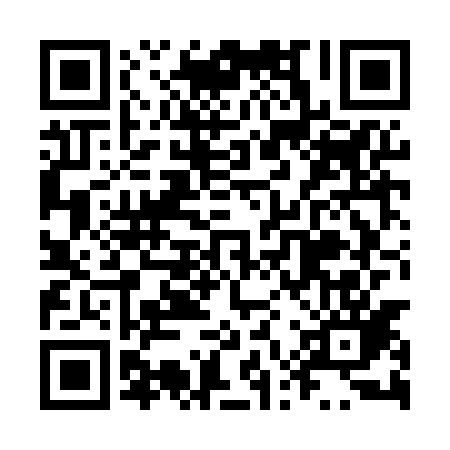 Prayer times for Rudnik nad Sanem, PolandWed 1 May 2024 - Fri 31 May 2024High Latitude Method: Angle Based RulePrayer Calculation Method: Muslim World LeagueAsar Calculation Method: HanafiPrayer times provided by https://www.salahtimes.comDateDayFajrSunriseDhuhrAsrMaghribIsha1Wed2:435:0512:285:347:5210:042Thu2:405:0412:285:357:5310:073Fri2:365:0212:285:367:5510:104Sat2:335:0012:285:377:5610:135Sun2:304:5812:285:387:5810:156Mon2:264:5712:285:397:5910:187Tue2:234:5512:285:408:0110:218Wed2:204:5312:275:418:0210:249Thu2:164:5212:275:428:0410:2710Fri2:134:5012:275:428:0510:3111Sat2:124:4912:275:438:0710:3412Sun2:124:4712:275:448:0810:3513Mon2:114:4612:275:458:1010:3614Tue2:104:4412:275:468:1110:3715Wed2:104:4312:275:478:1310:3716Thu2:094:4112:275:488:1410:3817Fri2:094:4012:275:488:1510:3818Sat2:084:3912:275:498:1710:3919Sun2:084:3812:285:508:1810:4020Mon2:074:3612:285:518:2010:4021Tue2:074:3512:285:528:2110:4122Wed2:064:3412:285:528:2210:4123Thu2:064:3312:285:538:2310:4224Fri2:064:3212:285:548:2510:4325Sat2:054:3112:285:558:2610:4326Sun2:054:3012:285:558:2710:4427Mon2:054:2912:285:568:2810:4428Tue2:044:2812:285:578:2910:4529Wed2:044:2712:285:578:3110:4630Thu2:044:2612:295:588:3210:4631Fri2:034:2512:295:598:3310:47